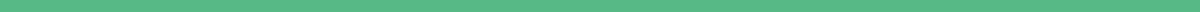 Sample of Recommendation Letter for University Admission[Your Name]
[Your Position]
[Your Institution/Company Name]
[Your Address]
City, State, Zip
[Your Email Address]
[Your Phone Number]
[Date]Admissions Office
[University Name]
[University Address]
City, State, ZipSubject: Letter of Recommendation for [Student’s Full Name]Dear Admissions Committee,I am writing to wholeheartedly recommend [Student’s Full Name] for admission to your esteemed university’s [Specific Program Name]. As [Your Position], I have had the pleasure of observing [Student’s First Name]’s remarkable growth and academic progress for the past [Number of Years] years at [Your Institution/Company Name].[Student’s First Name] stands out for [his/her/their] exceptional academic abilities, unwavering dedication, and a genuine passion for [Subject/Area of Interest]. [He/She/They] consistently demonstrated [his/her/their] prowess in [mention any specific projects, subjects, or achievements], earning [him/her/them] a top spot among [his/her/their] peers.Beyond academics, [Student’s First Name] has exhibited outstanding leadership qualities, actively contributing to [specific clubs, teams, or community service projects], and inspiring [his/her/their] classmates to engage and excel. [His/Her/Their] ability to work collaboratively, coupled with [his/her/their] innate problem-solving skills, positions [him/her/them] as a valuable asset to any team or project.Moreover, [Student’s First Name]’s resilience in overcoming challenges and [his/her/their] commitment to personal and academic growth is commendable. [His/Her/Their] positive attitude and perseverance, even in the face of difficulties, have left a lasting impression on both peers and faculty alike.I am confident that [Student’s Full Name] will bring [his/her/their] exceptional talents, dedication, and spirit of inquiry to your university. [He/She/They] is fully equipped to contribute meaningfully to the [University Name] community and to excel in [his/her/their] academic endeavors.I urge you to consider [Student’s Full Name]’s application favorably. Please do not hesitate to contact me should you require any further information or insights.Warmest regards,[Your Name]
[Your Position]
[Your Institution/Company Name]
[Your Contact Information]